		Voici les modalités d’inscription pour l’année 2023-2024Dépôt des dossiers d’inscription entre le 01 et le 23 Juin 2023. Le dossier sera disponible en téléchargement sur notre site Internet latresca.fr à partir du 15 Mai 2023. Aussi, nous vous demandons de respecter la procédure suivante :TOUS les dossiers seront remis en main propre à la direction du périscolaire.Permanence : Le 1 juin de 9h à 11h et de 16h30 à 18h30.Les 5, 6 et 8 juin de 9h à 11h et de 16h30 à 18h30.iLes 12, 13, 14 et 15 juin 9h à 11h et de 14h30 à 18h30Seuls les dossiers complets seront acceptés.Nous vous rappelons que l’inscription d’une année sur l’autre n’est pas systématique.Le dossier d’inscription (téléchargeable sur le site latresca.fr) comprend : Une fiche de renseignements dûment complétée et signée par le représentant légal et le parent destinataire des factures (si différent)Une fiche médicale à faire remplir par le médecin traitantUn chèque de 30 € par famille pour l’adhésion à l’associationAttestation de lecture et d'acceptation du Règlement Intérieur.Une copie de l’attestation d’assurance responsabilité civile prévoyant la couverture de l’enfant Une attestation actualisée 2023 du Quotient familial délivré par la CAF.Un justificatif d’impôt sur le revenu avis de l’année N-2 des parents (sauf décision de justice)Un chèque de caution de 100 € par enfant (encaissé en cas d’impayé ou de dégradation).Pensez à inscrire le nom de l’enfant au dos des chèques s’il est différent de celui de l’émetteur.L’association se réserve le droit de refuser les dossiers d’inscriptions des familles qui ne sont pas à jour de leur règlement N-1 et N-2.Par ailleurs, une présence physique ou par la remise de son pouvoir à l'assemblée générale est très fortement préconisée pour la finalisation de son inscription.Pour votre réservation: Sur le portail famille de la commune,un code pourra vous être transmis si vous n’êtes pas encore inscrits sur le portailPas dépôt dans la boite aux lettres.L’accueil des enfants se fera en fonction des réservations et des places disponibles. Dans un souci d’équité, les demandes de réservation seront numérotées par ordre de dépôt. Si l’accueil est complet, vous serez alors prévenus par courriel.FICHE DE RENSEIGNEMENTS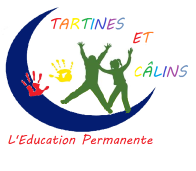 Votre enfant fréquentera :Le périscolaireLa pause méridienne (hors maternelles)Autres personnes à prévenir et autorisées à récupérer l’enfant :Votre enfant est-il autorisé à partir seul (hors maternelle)?            oui               nonRenseignements divers, recommandations utiles des parents : ……………………………………………….AUTORISATION PARENTALEJe soussigné(e)…………………………………………………………….. père, mère, tuteur, responsable légal de l’enfant……………………………………………………………………..Déclare exacts les renseignements portés sur cette fiche. Autorise mon enfant à participer à toutes les activités de l’accueil de loisirs. Autorise le responsable de l’accueil de loisirs à prendre, le cas échéant, toutes les mesures (traitement médical après consultation d’un médecin, hospitalisation, intervention chirurgicale) rendues nécessaires par l’état du mineur. Fait le ……………………………………….à…………………………………………….. Signature Nom Prénom :……………………………………………FICHE MEDICALEA FAIRE REMPLIR PAR VOTRE MEDECIN TRAITANTVACCINATIONS : L’enfant est à jour de ses vaccinations obligatoires  APTITUDE : L’enfant est apte à la vie en collectivité  L’enfant est apte à la pratique du sport   ALLERGIE OU MALADIE DE L’ENFANT : Indiquez ici les difficultés de santé en précisant les dates : (Maladie(s), accident(s), crise(s) convulsive(s), hospitalisation(s), opération(s), rééducation(s)) ………………………………………………………………………………………… ………………………………………………………………………………………… Un protocole d’accueil individualise (PAI) peut être mis en place selon le problème de santé rencontré. Pour information, le PAI qui pourrait être mis en place par le médecin scolaire n’est valable que pour le temps d’accueil scolaire et non pour l’accueil de votre enfant par Tartines et Câlins.ALLERGIE OU MALADIE NECESSITANT UN PROTOCOLE D’ACCUEIL INDIVIDUALISE : Je soussigné(e), ……………………………………………………………, déclare exacts les renseignements médicaux portés sur cette fiche. Date 							tampon et signature :ATTESTATION DE LECTURE ET D’ACCEPTION DU REGLEMENT INTERIEURJe, soussigné(e)………………………………………………………………………………., atteste avoir lu dans son intégralité le règlement intérieur (téléchargeable sur tartinesetcalins.e-monsite.com) et approuve dans sa totalité le présent règlement et m’engage à en respecter les différents articles.Fait à Alleins, le ………………………………………Signature 	TARTINES ET CÂLINSAnnée 2023-2023TARTINES ET CÂLINSAnnée 2023-2024Nom :Prénom :                            Fille      Garçon Date de naissance : MèreMèrePèreNom PrénomSituation familiale (marié, ….)Profession des parentsAdresseTéléphone domicileTéléphone portableTéléphone professionnelCourrielAssurance responsabilité civile couvrant l’enfant (nom de la compagnie + numéro) :Assurance responsabilité civile couvrant l’enfant (nom de la compagnie + numéro) :Assurance responsabilité civile couvrant l’enfant (nom de la compagnie + numéro) :Assurance responsabilité civile couvrant l’enfant (nom de la compagnie + numéro) : Régime de l’enfant :CAF  (Régime général + F. publique/ Educ Nat)MSA – EDF/GDF – SNCF  Régime de l’enfant :CAF  (Régime général + F. publique/ Educ Nat)MSA – EDF/GDF – SNCF Numéro CAF obligatoire :Numéro CAF obligatoire :NomPrénomTéléphone     TARTINES ET CÂLINSAnnée 2023-2024ENFANTNom :Prénom :Date de naissance :Poids :Taille :Fille Garçon Allergie médicamenteuse : oui  non Si oui laquelle :Allergie autre :                    oui  non Si oui laquelle :Traitement :                         oui  non :Si oui lequel :Allergie(s) ou intolérance(s) alimentaire(s) oui  non  Problème(s) respiratoire(s)  oui  non Trouble(s)  neurologique(s)  oui  non Trouble(s)  de la coagulation sanguine oui  non Diabète oui  non Autre(s) oui  non  lesquel(s)     TARTINES ET CÂLINSAnnée 2023-2024